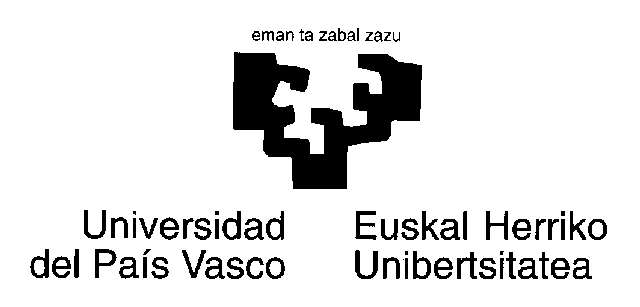 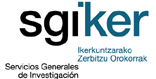 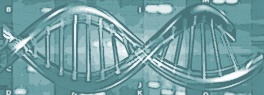 SNPs GENOTIPAZIOA / GENOTIPADO SNPs / SNPs GENOTYPINGESKAERA-ORRIA / HOJA DE PEDIDO / ORDER FORMERABILTZAILEA / USUARIO / USER:E-MAIL: ERAKUNDEA / EMPRESA / COMPANY: SAILA / DEPARTAMENTO / DEPARTMENT: DATA / FECHA / DATE: FAKTURAZIOA / FACTURACION / INVOICE DATA:(Nº orgánica, funcional y económica o NIF):ESKATUTAKO PROIEKTUA / PROYECTO SOLICITADO / REQUESTED PROJECTBETE / RELLENAR / FILLSNPs kopurua  / Nº SNPs / SNPs NºLagin kopurua / Nº Muestras / Sample NºHAUTATU / SELECCIONAR / SELECTHAUTATU / SELECCIONAR / SELECTHAUTATU / SELECCIONAR / SELECTHAUTATU / SELECCIONAR / SELECTCFX96 (RT-PCR)TaqManHRMAHRMAFLUIDIGMSNPtypeTaqManTaqManABI PRISMSNaPshot